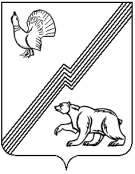 АДМИНИСТРАЦИЯ ГОРОДА ЮГОРСКАХанты-Мансийского автономного округа – Югры ПОСТАНОВЛЕНИЕот 28 мая 2018 года										          № 1477Об утверждении Порядка выдачи согласия владельца автомобильной дороги на капитальный ремонт, ремонт пересечений и примыканий в отношении автомобильных дорог федерального, регионального или межмуниципального значения с автомобильными дорогами местного значения города ЮгорскаВ соответствии с Федеральным законом от 06.10.2003 № 131-ФЗ «Об общих принципах организации местного самоуправления в Российской Федерации», федеральным законом                  от 08.11.2007 № 257-ФЗ « Об автомобильных дорогах и о дорожной деятельности в Российской Федерации и о внесении изменений в отдельные законодательные акты Российской Федерации»:1. Утвердить Порядок выдачи согласия владельца автомобильной дороги                                  на капитальный ремонт, ремонт пересечений и примыканий в отношении автомобильных дорог федерального, регионального  или межмуниципального значения с автомобильными дорогами местного значения города Югорска (приложение).2. Опубликовать постановление в официальном печатном издании города Югорска                 и разместить на официальном сайте органов местного самоуправления города Югорска.4. Настоящее постановление вступает в силу после его официального опубликования.5. Контроль за выполнением постановления возложить на заместителя главы                   города - директора Департамента жилищно-коммунального и строительного комплекса администрации города Югорска В.К. Бандурина.Глава города Югорска                                                                                                    Р.З. СалаховПриложениек постановлениюадминистрации города Югорскаот 28 мая 2018 года № 1477I. Общие положения1. Настоящий порядок  выдачи согласия  на капитальный ремонт, ремонт пересечений  и примыканий в отношении автомобильных дорог федерального, регионального или межмуниципального значения с автомобильными дорогами местного значения города Югорска (далее по тексту – Порядок) устанавливает порядок выдачи согласия владельца автомобильных дорог на капитальный ремонт, ремонт пересечений и примыканий дорог федерального, регионального или межмуниципального значения с автомобильными дорогами местного значения города Югорска (далее по тексту – Согласие) и перечень документов, необходимых для его выдачи.Наименование уполномоченного органа местного самоуправления, осуществляющего выдачу Согласия и информация о месте нахождения, справочных телефонах, графике работы, адресах электронной почты Уполномоченного органа2. Органом местного самоуправления, осуществляющим выдачу Согласия является Департамент жилищно-коммунального и строительного комплекса администрации города Югорска (далее – Уполномоченный орган).Информация о месте нахождения, справочных телефонах, графике работы, адресах электронной почты Уполномоченного органа:место нахождения приемной Уполномоченного органа: 628260, Ханты-Мансийский автономный округ - Югра, город Югорск, улица Механизаторов, дом 22, 2 этаж;телефон/факс (34675)7-30-81; адрес электронной почты: DJKiSK@ugorsk.ru;График работы Уполномоченного органа: - понедельник-пятница  с 9-00 до 18-00; - суббота, воскресенье выходные дни;- перерыв на обед с 13-00 до 14-00. Нерабочие праздничные дни устанавливаются в соответствии с Трудовым кодексом Российской Федерации.При рассмотрении вопроса о выдаче Согласия Уполномоченный орган взаимодействует с Департаментом муниципальной собственности и градостроительства администрации города Югорска.Порядок выдачи согласия  на капитальный ремонт, ремонт пересечений и примыканий в отношении автомобильных дорог федерального, регионального  или межмуниципального значения с автомобильными дорогами местного значения города Югорска3. Капитальный ремонт, ремонт пересечений и примыканий в отношении автомобильных дорог федерального, регионального  или межмуниципального значения                     с автомобильными дорогами местного значения города Югорска допускаются при наличии согласия уполномоченного органа, выдаваемого в порядке, предусмотренном настоящей главой.4. Согласие в письменной форме владельца автомобильной дороги, должно содержать технические требования и условия, подлежащие обязательному исполнению лицами, осуществляющими капитальный ремонт и ремонт пересечений и примыканий (далее по тексту  - технические требования и условия, подлежащие обязательному исполнению).5. Для выполнения работ по капитальному ремонту, ремонту пересечений                                  и примыканий заявитель обращается в уполномоченный орган с заявлением о согласовании проведения указанных работ (согласно приложению  к настоящему Порядку). К заявлению заявитель прикладывает следующие документы:1) документ, удостоверяющий личность заявителя или его представителя (подлежит возврату заявителю (представителю заявителя) после удостоверения его личности при личном приеме); 2) документ, удостоверяющий полномочия представителя заявителя, в случае подачи заявления представителем заявителя (при отсутствии соответствующей записи о полномочиях лица в Едином государственном реестре юридических лиц); 3) техническое задание на выполнение работ, подписанное Заявителем (для согласования выполнения работ по строительству, реконструкции пересечений или примыканий); 4) ведомость объемов работ, предусматривающую виды работ и объем работ, выраженных в количественных показателях (для согласования выполнения работ                                   по капитальному ремонту, ремонту пересечений или примыканий);5) утвержденный порядок осуществления работ для согласования Уполномоченным органом; 6) материалы топографической съемки территории земельного участка на бумажном                 и электронном носителях в масштабе 1:500 с нанесением предполагаемых или существующих пересечений, примыканий, выполненной не позднее месяца до подачи заявления. 6. Уполномоченный орган рассматривает заявление о согласовании в срок не более тридцати календарных дней со дня поступления заявления о предоставлении такого согласия. При наличии оснований, предусмотренных пунктом 10 настоящего Порядка, уполномоченный орган отказывает в согласовании.7. В ходе рассмотрения заявления уполномоченный орган: 1) получает по системе межведомственного информационного взаимодействия сведения из единого государственного реестра юридических лиц (для юридических лиц) или сведения   из единого государственного реестра индивидуальных предпринимателей (для индивидуальных предпринимателей);2) направляет в Департамент муниципальной собственности и градостроительства администрации города Югорска запрос о соответствии планируемого строительства, реконструкции пересечений или примыканий документации по планировке территории               (срок направления ответа на запрос -  не более 5 рабочих дней со дня получения запроса); 3) проверяет наличие оснований для отказа в согласовании строительства, реконструкции, капитального ремонта, ремонта пересечений или примыканий, предусмотренных пунктом 10 настоящего Порядка;4) определяет возможность осуществления строительства, реконструкции, капитального ремонта, ремонта пересечений или примыканий в соответствии с требованиями технических регламентов, а до их принятия требованиям ГОСТов, СНиПов, ВСН. 8. Согласование планируемого строительства, реконструкции, капитального ремонта, ремонта пересечений или примыканий осуществляется в форме приказа руководителя уполномоченного органа, отказ в согласовании оформляется в форме уведомления за подписью руководителя Уполномоченного органа.Приказ о согласовании должен содержать технические требования и условия, подлежащие обязательному исполнению лицами, осуществляющими строительство, реконструкцию, капитальный ремонт, ремонт пересечений, примыканий; согласованный объем таких работ (для капитального ремонта, ремонта пересечений, примыканий); согласованный порядок осуществления работ по ремонту указанных пересечений и примыканий, требования            о соблюдении организации дорожного движения; об обеспечении лицами, осуществляющими капитальный ремонт, ремонт пересечений, примыканий, информирования уполномоченного органа о порядке осуществления работ, введения ограничения или прекращения движения транспортных средств в соответствии с пунктами 13-14 настоящего Порядка.9. О факте согласования (отказа в согласовании) заявитель в сроки,  установленные                  в пункте 6 Порядка,  информируется посредством телефонной связи (при указании в заявлении) или путем направления уведомления на его электронный адрес (при указании в заявлении),            а так же путем направления заявителю по почте заказным письмом по адресу, указанному                 в заявлении.Согласование (отказ в согласовании) регистрируется уполномоченным органом                             в специальном журнале и в автоматизированной системе документооборота и делопроизводства Администрации города Югорска. Факт получения согласования (отказа в согласовании) удостоверяется подписью заявителя в специальном журнале, при направлении согласования (отказа в согласовании) по почте и на электронный адрес в специальный журнал вносится соответствующая запись (с указанием даты отправления и приложением документа, подтверждающего факт направления документов по почте).10.  Основанием для отказа в согласовании планируемого строительства, реконструкции, капитального ремонта, ремонта пересечений или примыканий являются: 1) непредставление документа, указанного в пункте 5 настоящего Порядка; 2) несоответствие планируемого строительства, реконструкции пересечений или примыканий документации по планировке территории;3) несоответствие планируемого строительства, реконструкции, капитального ремонта, ремонта пересечений или примыканий требованиям технических регламентов, а до их принятия требованиям ГОСТов, СНиПов, ВСН.11. Заявитель вправе обжаловать решения уполномоченного органа об отказе                             в согласовании планируемого строительства, реконструкции, капитального ремонта, ремонта пересечений или примыканий в порядке и в сроки, установленные действующим законодательством. 12. При согласовании ремонта пересечений и примыканий владельцы автомобильных дорог обязаны информировать лиц, которые планируют осуществлять капитальный ремонт, ремонт таких пересечений и примыканий, о планируемых реконструкции, капитальном ремонте автомобильных дорог и о сроках их реконструкции, капитального ремонта.Расходы на капитальный ремонт, ремонт пересечений или примыканий, в том числе расходы на выполнение дополнительных работ, связанных с обеспечением безопасности дорожного движения, водоотведения и исполнением других установленных техническими регламентами требований, несут лица, в интересах которых осуществляются строительство, реконструкция, капитальный ремонт, ремонт пересечений или примыканий.13. Лица, осуществляющие строительство, реконструкцию, капитальный ремонт, ремонт пересечений, примыканий, в течение 3-х рабочих дней с начала работ (завершения работ)                  в письменной форме уведомляют уполномоченный орган об их начале (завершении).14. В случае необходимости введения ограничения или прекращения движения транспортных средств по автомобильной дороге, связанной со строительством, реконструкцией, капитальным ремонтом, ремонтом пересечений, примыканий, съездов, подъездов к автомобильным дорогам в границах полосы отвода автомобильной дороги,                     их владелец уведомляет об этом уполномоченный орган с указанием срока вводимых ограничений или прекращения движения транспортных средств не позднее чем за 45 дней                   до их введения. При наличии согласия уполномоченного органа на строительство, реконструкцию, капитальный ремонт, ремонт пересечений, примыканий, съездов, подъездов               к автомобильным дорогам уполномоченный орган не позднее чем за 35 дней до срока, указанного в уведомлении, обеспечивает издание муниципального правового акта о введении временного ограничения или прекращения движения. 15. Лица, осуществляющие ремонт пересечений или примыканий без предусмотренного настоящим Порядком согласия или с нарушением технических требований и условий, подлежащих обязательному исполнению, по требованию владельца автомобильной дороги обязаны прекратить осуществление капитального ремонта, ремонта пересечений и примыканий, осуществить снос незаконно возведенных сооружений, иных объектов и привести автомобильные дороги в первоначальное состояние. В случае отказа от исполнения указанных требований владелец автомобильной дороги выполняет работы по ликвидации построенных пересечений или примыканий с последующей компенсацией затрат за счет лиц, виновных в незаконном возведении указанных сооружений, иных объектов, в соответствии с законодательством Российской Федерации.Приложение к Порядкувыдачи согласия владельцаавтомобильной дороги на капитальныйремонт, ремонт пересечений и примыканийв отношении автомобильных дорог федерального,регионального или межмуниципального значения с автомобильными дорогамиместного значения города Югорска
ФОРМА ЗАЯВЛЕНИЯ О СОГЛАСОВАНИИ СТРОИТЕЛЬСТВА, РЕКОНСТРУКЦИИ,
КАПИТАЛЬНОГО РЕМОНТА, РЕМОНТА ПЕРЕСЕЧЕНИЙ ИЛИ ПРИМЫКАНИ__________________________________________________________________________________
(Ф.И.О. руководителя уполномоченного органа)
__________________________________________________________________________________
__________________________________________________________________________________
__________________________________________________________________________________
(Ф.И.О. и должность заявителя, паспортные данные,
организационно-правовая форма и наименование
юридического лица, почтовый адрес с указанием индекса,
контактный телефон, адрес электронной почтыЗАЯВЛЕНИЕ 
Прошу Вас согласовать Строительство/реконструкцию/капитальный ремонт
__________________________________________________________________________________

(указывается вид работ)

пересечения автомобильной дороги/примыкания автомобильной дороги (нужное

подчеркнуть) в границах полосы отвода на участке с км ___ + ____

(слева/справа/в пересечении) до км ___ + ____ (слева/справа/в пересечении)

к автомобильной дороге местного значения по адресу: Ханты-мансийский автономный округ, город Югорск, _____________________________________________________________________

(наименование автомобильной дороги)

Приложения:

1. ____________________________________

2. ____________________________________

3. ____________________________________

4. ____________________________________

Подпись заявителя Дата 